Артикуляционная гимнастика «СКАЗКА О ЯЗЫЧКЕ»       Гимнастика для рук и ног – дело нам привычное и знакомое. Понятно ведь, для чего мы тренируем мышцы – чтобы они стали сильными, ловкими, подвижными. А вот зачем язык тренировать, ведь он и так «без костей»? Оказывается, язык – главная мышца органов речи. И для него, как и для всякой мышцы, гимнастика просто необходима. Ведь язык должен быть достаточно хорошо развит, чтобы выполнять тонкие целенаправленные движения, именуемые звукопроизношением. Недостатки произношения отягощают эмоционально-психическое состояние ребенка, мешают ему развиваться и общаться со сверстниками. Чтобы эта проблема не возникала у ребенка в дальнейшем, заниматься артикуляционной гимнастикой стоит начать как можно раньше.Рассказ взрослогоПоказ перед зеркаломСимволический рисунокI. В маленьком домике, за заборчиком, жил-был язычок.I. 1) Плотно сомкнутые губы.2) Губы раскрываются и растягиваются в улыбке – «забор».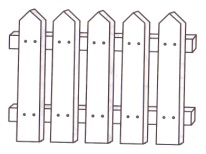 II. Был он ужасный озорник – то на забор вспрыгнет, то в яму спрыгнет.II. Язык на верхние зубы, на верхнюю губу, потом – на нижние зубы, на нижнюю губу. 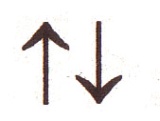  III. Любил он на огород забираться: то помидор сорвет, то огурец, то репу, то петрушку…III. Надуть щеки, втянуть щеки, надуть щеки, втянуть и т.д. 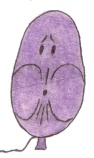 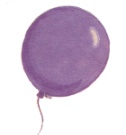  IV. Велели ему дома сидеть. Закрыли ворота, двериIV. Плотно сомкнуть губы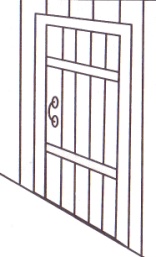 V. Язычок наш хоть и озорник, а трудолюбивый был. 1).Вымыл потолок2). Пол вымыл.3). Вымыл стены…V. 1) Язык – по твердому небу, назад-вперед и в стороны.2). Язык – за нижними зубами, вверх, вниз.3). Язык- по внутренней стороне то левой, то правой щеки. 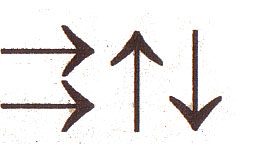 VI. Устал и уснул: сначала поспал в домике за заборчиком, а потом вышел и на травке поспал.      VI. 1). Язык спокойно, распластано лежит за нижними зубами.2) Так же распластано на нижней губе.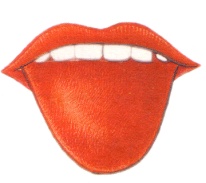 VII. Но тут увидел язычок: лошадь скачет. Остановил ее язычок: тпру. Оседлал: но…И поскакал в волшебный лес. VII. 1) Цоканье языком. 2). Язык между двумя  губами. Четкий показ Н-О (подъем языка вверх). 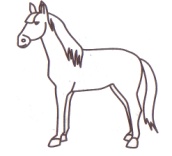 VIII. В волшебном лесу под каждым деревом грибы, а на полянкеVIII. Присос языка к твердому небу (растягивание подъязычной уздечки). 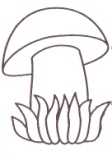 IX. корзины стоят – вот такие.IX. Скругленный ровный подъем языка  вверх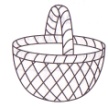 X.Кладет грибы в корзину, заглядывает и только шляпки грибов видит – вот такие. X. Ровный распластанный язык лежит на нижней  губе (так же, как в упр. VI-2).XI. Идет усталый и вдруг слышит дивный звон: ДДЫН-ДЗЗЫН-ДЭН-ДОНН-ДЗЗИН. Оказывается, попал наш язычок в Колокольное царство, где живут Царь-Колокол, Царица-Колоколица, Царевич-Колоколевич, и мальчик Колокольчик по имени дзинь-дзинь. Позвенел Язычок с колоколами и колокольчиками и пошел дальше.   XI. Кончик языка – к верхним альвеолам – звуки воспроизводить от более низких тонов к высоким. Кончик языка сильно прижат к альвеолам, а язык распластан, боковые края языка прижаты к верхним боковым зубам. 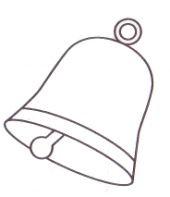 XII. Выходит на поляну – там дятлы-трудяги клювами, как молотками, стучат: дома белкам строят.XII. Кончик языка ударяет в верхние альвеолы и отскакивает. ДЫ-ДЫ.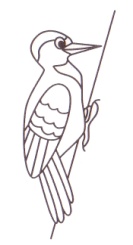 XIII. Приходит домой, пить захотел – взял чашку, попил.XIII. Скругленный язык вверх (см.упр.IX).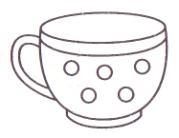 XIV. Обнаружил, что шорты сучком зацепил. Взял иголку – зашил. XIV. Напряженный острый язык вниз. 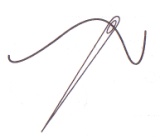 XV. Устал, лег спать, уснул. XV. Язык за нижними зубами. 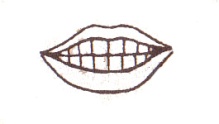 